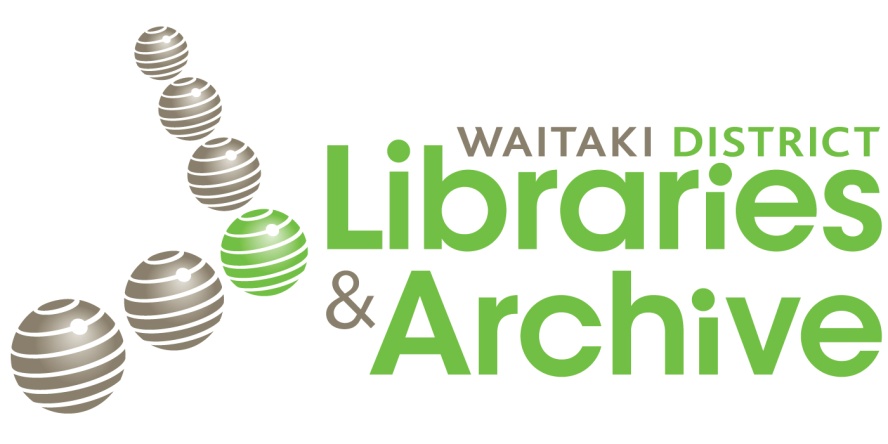 Primary Sources                                                                                                                  Accessing online                                                                                 & via Waitaki District Libraries & ArchiveSome key websites: Waitaki District Libraries catalogue                        www.library.waitaki.govt.nzNational Library - Resources for schools- Primary Sources                                              http://schools.natlib.govt.nz/ resources-learning/primary-sources/primary-sources- what-are-theyNational Library – Information for- students                                                                                 http://schools.natlib. govt.nz/ information/studentsMany Answers                                                                                                               http://www.manyanswers.co.nz/Papers Past                                                            http://paperspast.natlib.govt.nzDigital NZ                                                                         http://www.digitalnz.org/